LOAN AMOUNT (if known)__________________	PURCHASE AMOUNT (if known)____________________LOAN PURPOSE					PLACE TO LIVE IN/INVESTMENTBUYING TIMEFRAME				NOW/1-3 MONTHS/3-6 MONTHS/6 MONTH +HAS ANY APPLICANT OWNED PROPERTY BEFORE?	YES/NOPERSONAL DETAILSEMPLOYMENT AND INCOMEASSETSLOANS/COMMITMENTS/DEBTSESTIMATED MONTHLY LIVING EXPENSES ($)Any credit defaults/late payments	Yes/No		Has your income been impacted by COVID 19     Yes/NoHave you applied for/enquired about this loan with another bank or broker			       Yes/NoDo you have a tax debt OR tax owing							       Yes/No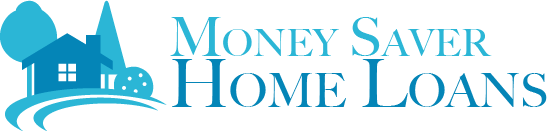 INITIAL LOAN INFO – PLEASE COMPLETE IN FULLApplicant 1Applicant 2Full NameDate of birthCurrent addressDate moved in (day/month/year)Owner/Renting (if renting, rent per week)Marital StatusNumber of dependentsMobile numberEmail addressAnnual salary (Gross per annum)Permanent/Perm Part-Time/Casual/ContractDate started with current employer (day/month/year)Self-employed (Net income last 2 years tax returns)2020                       20212020                     2021Other Income - Rent, Bonus, Interest, Comms, DividendsFamily Tax Benefit/CSA Received (month)Property valueVehicles – Make, Model, Year, Insured ValueHome contents valueSuperSavingsShares/InvestmentsLENDERLIMITOWINGREPAY MONTHINT RATEVARIABLE/FIXED?MortgagesPersonal loansCar loansCredit CardsInterest free/Store cardsAfterpay/ZippayCSA Paid (month)HELP DebtUtilities/Rates etc Owner/OccupierMedical & HealthUtilities/Rates Investment PropertyTransportPhone, Internet, Pay TV, StreamingEducationGroceriesChild CareRecreation/EntertainmentInsuranceClothing & personal careOther